What is Insurance?Insurance is a contract between an individual or organization (the policyholder) and an insurer, in which the insurer agrees to compensate the policyholder for certain types of losses or damages in exchange for a premium. Insurance provides financial protection in the event of unexpected events, such as accidents, illnesses, natural disasters, or death.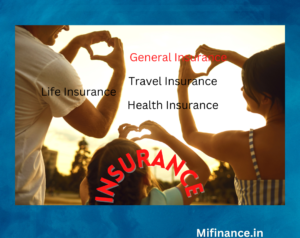 Types of InsuranceHealth insurance:Health insurance is a form of insurance coverage that pays for medical and surgical expenses incurred by the insured. It can be provided through various private or government-funded programs and can vary in terms of the specific benefits covered, as well as the cost to the individual or employer. Some common types of health insurance include employer-sponsored plans, individual plans, and government-funded programs such as Medicare and Medicaid.Auto insurance:It is an insurance that provides financial protection in the event of an accident involving a vehicle. It is mandatory for all drivers to have some form of auto insurance coverage. Auto insurance policies typically include liability coverage, which pays for damages or injuries that you may cause to another driver or their vehicle in an accident for which you are at fault. Collision coverage, which pays for damages to your vehicle resulting from an accident, and comprehensive coverage, which pays for damages to your vehicle from non-collision incidents such as theft, fire, and natural disasters. Some policies also include additional coverage options such as roadside assistance, rental car coverage, and personal injury protection. The cost of auto insurance can vary depending on factors such as the type of vehicle, the driver's age and driving history, and the location in which the vehicle is driven.Homeowners insurance:Homeowner insurance, also known as homeowners insurance or hazard insurance, is a type of insurance that provides financial protection for a person's home and personal property. It typically covers damages caused by natural disasters, such as fire, wind, and hail, as well as liability for injuries that may occur on the property.A standard homeowners insurance policy typically includes four main types of coverage: -Dwelling coverage, which pays for damages to the physical structure of the home. -Other Structures coverage, which pays for damages to structures on the property that are not attached to the home, such as a detached garage or fence. -Personal Property coverage, which pays for damages to personal possessions inside the home, such as furniture and electronics. -Liability coverage, which pays for legal fees and damages if someone is injured on the property and you are found legally responsible.Some policies also include additional coverage options, such as loss of use coverage, which covers living expenses if the home becomes uninhabitable, or additional endorsements such as flood, earthquake, or jewelry coverage. The cost of homeowner insurance can vary depending on factors such as the location of the home, the age and condition of the home, and the coverage limits chosen.Life insurance:Life insurance is a type of insurance that provides financial protection to a person's beneficiaries in the event of the policyholder's death. The beneficiaries receive a death benefit, which is a lump sum of money, after the policyholder passes away. The death benefit can be used to cover expenses such as funeral costs, outstanding debts, and living expenses for the beneficiaries. Term life insurance and Permanent life insurance are the two type of Life InsuranceDisability insurance:Disability insurance is a type of insurance that provides financial protection in the event that the policyholder is unable to work due to a disability. The policy pays a portion of the policyholder's income if they are unable to work due to a covered disability. There are two main types of disability insurance and they are short-term disability insurance and long-term disability insurance.Long-term care insurance:Long-term care insurance is a type of insurance that provides financial protection for the costs associated with long-term care services, such as assistance with activities of daily living, in-home care, assisted living, or nursing home care.The cost of long-term care insurance can vary depending on factors such as the policyholder's age, health, the amount of coverage, the length of coverage and the type of policy chosen. It is important to consider the cost, coverage, and policy terms before purchasing long-term care insurance.Travel insurance:Travel insurance is a type of insurance that provides financial protection for unexpected events that may occur during a trip, such as trip cancellation, trip interruption, medical emergencies, and lost or stolen luggage. The cost of travel insurance can vary depending on factors such as the type of coverage, the length of the trip, and the destination. It is important to review the policy details and understand the coverage and exclusions before purchasing travel insurance.